Snow Day – English Y3/4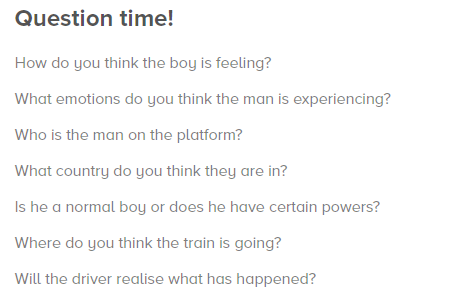 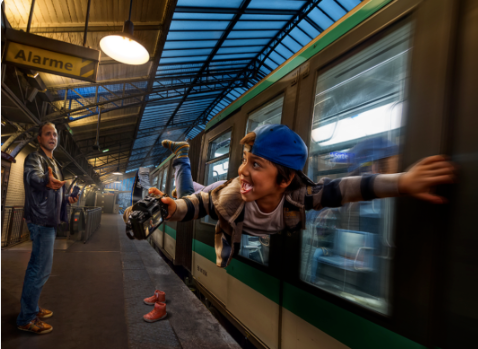 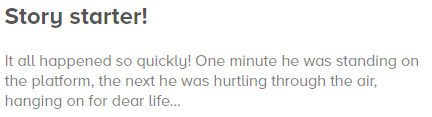 